   		GİRESUN ÜNİVERSİTESİ 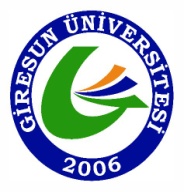 		YEMEK BURSU BAŞVURU FORMU1-KİŞİSEL BİLGİLER :Adı Soyadı                                    :…………………………………………………………… Doğum Yeri ve Tarihi                    ………………………………- ……/……../……………..TC Kimlik No                                :…………………………………………………………….Nüfusa Kayıtlı Olduğu Yer            :……………………………………………........................Uyruğu                                          :…………………………………………………………......Cinsiyeti                                            :………………………………………………………………  Öğrenci No                                    :……………………………………………………………..Fakülte / Yüksekokul Adı             :………………………………………………………………Bölümü / Sınıfı                             :………………………………………………………………Okula Kayıt Tarihi                       :………………………………………………………………Yabancı uyruklu olup olmadığı      :  Evet (  )  Hayır (  )  (  Cevap Evet ise Devlet veya Üniversite burslusu olduğuna dair belge ektedir. )                  Kayıt Dondurma ya da İzin Alınıp Alınmadığı          : …………… …………………………..Engelliyim     (  Cevap evet ise belgesi ektedir)                                                  : Evet (  )     Hayır (  )   Şehit Çocuğuyum (  Cevap evet ise belgesi ektedir)                                          : Evet (  )     Hayır (  )  Gazi Çocuğuyum (  Cevap evet ise belgesi ektedir)                                            : Evet (  )     Hayır (  ) Yetiştirme yurdunda büyüdüm (  Cevap evet ise belgesi ektedir)                       : Evet (  )     Hayır (  )   Tezli Yüksek Lisans öğrencisiyim  (  Cevap evet ise belgesi ektedir  )            : Evet (  )     Hayır (  )           Üniversitemizin bir önceki eğitim öğretim döneminde ……………………………………………….….müsabakasında 1’inci  olan takım sporcusuyum. ( Belgesi Ektedir ) Üniversitemizin bir önceki eğitim öğretim döneminde ………………………………………..………… ferdi branşında 1’inci (  )  / 2’inci (  )  /  3’üncü (  )  olan sporcuyum. ( Belgesi Ektedir )Cep Telefonu           :………………………………………………e-posta                     :………………………………………………Ailenizin  :İkamet Adresi            :…………………………………………………….....................................................................                            2- ALDIĞI BURS VE KREDİLER:Yılda    :………….. kez .’’Öğrenim Kredisi alıyorum.Yılda    :…………… kez ’’KYK Bursu alıyorum.Yılda    :……kez /………....................  Vakfından / Derneğinden / Şahıstan…………..₺.’’Özel Burs alıyorum.(  ) Ailemin yanında kalıyorum .(  ) Devlet Yurdunda kalıyorum ve Ayda       : ……………………₺.’’ödüyorum.(  ) Vakıf Yurdunda kalıyorum ve Ayda         :…………………….₺.’’ödüyorum (  ) Özel Yurtta kalıyorum ve Ayda                 :…………………….₺.’’ödüyorum.(  ) Akrabamın yanında kalıyorum ve Ayda    : …………………... ₺’’ödüyorum /ödemiyorum.(  ) Kiralık evde kalıyorum ve Ayda               :……………………. ₺’’ödüyorum.(  ) Diğer     :……………………………………………………………………………………...Öğrenim Sırasındaki İkamet Adresiniz           :……………………………………………...................................................Şu anda çalışıyor musunuz ?  Nerede ?             :……………………………………………………………………………İş karşılığı elinize net geçen ücret nedir ?        :…………………………………………………………………………….Daha önce çalıştınız mı  ?  Nerede ?                :……………………………………………………………………………Varsa SSK Sicil No                                           :…………………………………………………………………………….3- AİLE BİLGİLERİ   :Anne – Baba beraber mi ?                               : Evet (  )             Hayır (   )  (İse belgelenecektir ).Ailenin bakmakla yükümlü olduğu yakınlarıVar mı  ? Kimler  ?                                       :………………………………………………(   ) Ailemin oturduğu ev kendimize ait.(   ) Ailem kirada oturuyor ve aylık kira bedeli  :……………………………₺’’dir.(  ) Ailem lojmanda oturuyor ve aylık kira bedeli :……………………………₺’’dir.Baba ve annenin maaşı dışında ailenin ek bir geliriVar mı ? Nereden ? Ne kadar ?                             ……………………………………………………………………Kardeşim var ve durumları şöyledir. Eğitim öncesi yaşta …… kardeşim var.     /      İlk Öğretim okuyan …… kardeşim var . /Orta Öğretim okuyan  ……… kardeşim var .    /      Üniversite okuyan ..............kardeşim var.   (  ) Burs (  ) Kredi (  ) Özel yardım olarak ayda ….……………………..₺’’ yardım alıyorlar. Ailenizin varsa kira geliri, ev, arazi, otomobil vb. gibi durumu ( markası-cinsi-adedi-modeli )       :……………………………………………………………………….Babanızın ,Adı Soyadı                                                              :……………………………………………Öğrenim Durumu                                                   :……………………………………………Mesleği / Çalıştığı Yer                                           :……………………………………………Aylık geliri                                                             :………………………₺      ( Belgelenecektir )Babanızın Telefonu                                                 :Ev Tel ……………………………………                                                                                 :Cep Tel ……………………………………………Babanız                                                                   : Sağ  (  )          Ölü     (   )       (İse belgelenecektir)                                                                                         : Öz   (  )          Üvey  (  )      Annenizin ,Adı Soyadı                                                                :…………………………………………Öğrenim Durumu                                                     :…………………………………………....Mesleği / Çalıştığı Yer                                             :…………………………………………....Aylık geliri                                                                :…………………… ₺( Belgelenecektir )Annenizin Telefonu                                                  :Ev tel……………………………………                                                                                        :Cep tel…………………………………Annenizin                                                               : Sağ (  )        Ölü     (  )     (İse belgelenecektir)                                                                                      : Öz  (  )        Üvey  (  )Ailenin ortalama aylık gelir toplamı                      :………………………₺.Başvuru formuna eklenmesi zorunlu belgeler:1-Yeni kayıt yaptıran öğrenciler hariç,  2. veya daha üst sınıftaki öğrenciler için transkript2- Disiplin cezası alıp almadığını gösterir yeni tarihli öğrenci belgesi       3- Vukuatlı Nüfus Kayıt Örneği       4- 6698 Sayılı Kişisel Verilerin Korunması Kanunu kapsamında; imzalı/onaylı Yemek Bursu         Başvurusu İle İlgili Kişi Açık Rıza (1 sayfa) ve Kişi Aydınlatma Metni (4 sayfa)Belirtmek istediğiniz özel bir durum varsa             :…………………………………………………………………………………………………	Yukarıda verdiğim tüm bilgilerin doğruluğunu taahhüt ederim. Bu bilgilerin yanlış, eksik veya yalan beyanı durumunda bursumun kesilmesini ve o güne kadar aldığım burslarımı geri ödeyeceğimi, ayrıca hakkımda yapılacak her türlü işlemin sorumluluğunu kabul ederim.Öğrencinin         :Adı Soyadı             :………………………………..Başvuru Tarihi        :………../………/20……İmzası                     :………........................................